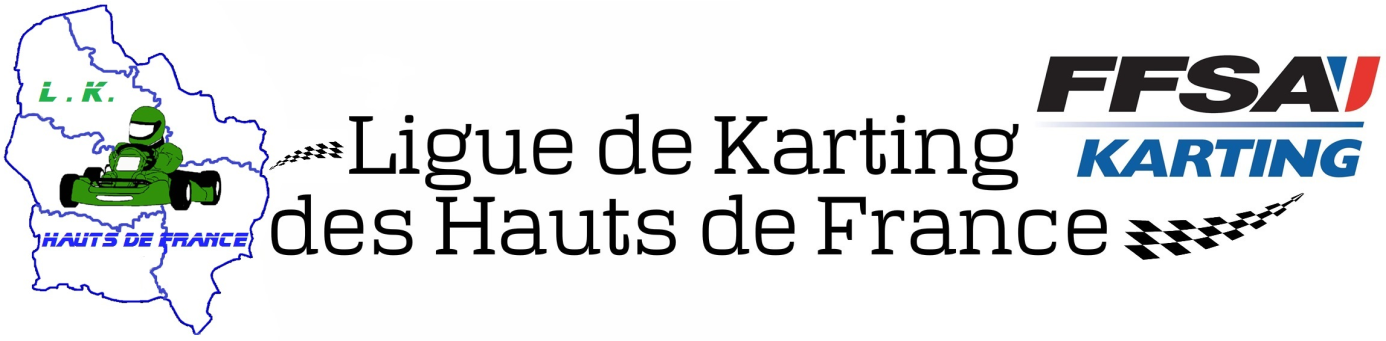 ① CHAMPIONNAT 2022 - BULLETIN D'INSCRIPTION                                                     COURSE PAR COURSE - OSTRICOURTConformément aux relevés de décision du Comité  Directeur du 04 Décembre 2021Remplir correctement chaque rubrique et cocher chaque demande retenue!                                  * Transpondeur - Ancien support   ** Transpondeur - Nouveau support                                                                        1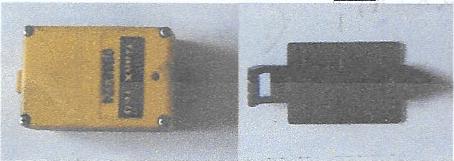 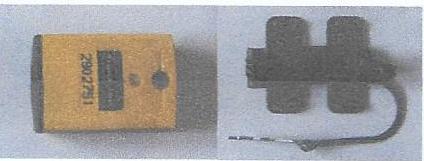 ② TARIF ET RESERVATION DES PNEUMATIQUES "SLICK" 2022Extrait du règlement particulier du championnat des hauts de France :     Quel que soit le type d’engagement au championnat ( totalité ou en course/ course) les pneumatiques seront fournis par la Ligue. Les pilotes ne pourront disposer que d’un train de pneus (2AV, 2AR) pour chaque    manifestation.  Les engagés qui ne souhaitent pas investir un train de pneus à chaque manifestation ont la possibilité de conserver leur train de pneumatiques de la manifestation précédente. Ils devront le signaler lors de leur inscription .2③ CALENDRIER DU CHAMPIONNAT 20223	 ④   RESERVATION MEDIA	A l'occasion de la première manche de la saison 2022 à DOUVRIN les 19&20 mars, et dans la continuité de 2021, mais surtout par-ce que le visuel est très importatnt pour vous et vos sponsors, que nous avons decidé de rééditer l'experience poure cette nouvelle saison.	Afin de réserver vos médias photos, veuillez remplir les renseignements demandés ci dessous. Une fois compléter, le tout sera à remettre, soit du samedi matin lors de vos engagements à Mr CANDAS, le secrétaire de votre ligue, ou soit du dimanche matin directement au photographe de votre Ligue "Denis". Nous vous rappelons que le forfait est en nombre illimité de photos (plus vite nous sommes prevenus, plus vous en aurez).	Vous remerciant par avance de votre confiance.						                                         Denis, responsable presse-médiaNom:...........................................................Prénom: .....................................................Catégorie: ..................................................    Numéro course: ..............Tel: .............................................................  Mail: ...........................................................OUI - NON je réserve le forfait média photos (en illimité et selon stock disponnible) à la ligue karting des Hauts de France au tarif de 15€.Je joins la somme de ...... euros en especes ou en chéques à l'ordre de la Ligue Karting des Hauts de France.4PILOTEPILOTETUTEUR      (Obligatoire si mineur)TUTEUR      (Obligatoire si mineur)NomPrénomAdresseN° Licence 2022Code LicenceDate de naissanceClub / Ask / Fédération          Concurrent            →                                                N° Licence 2022  →          Concurrent            →                                                N° Licence 2022  →          Concurrent            →                                                N° Licence 2022  →          Concurrent            →                                                N° Licence 2022  →          Concurrent            →                                                N° Licence 2022  →Inscription à la manifestation du ………………………………………………Inscription à la manifestation du ………………………………………………Inscription à la manifestation du ………………………………………………Inscription à la manifestation du ………………………………………………Catégorie⃝ Minime   ⃝  Cadet    ⃝  Nationale  ⃝  KZ2   ⃝  KZ2 Master,  ⃝ KZ2 Gentl.⃝ Senior      ⃝ Master  ⃝ Gentleman   ⃝ Open Rotax   ⃝ DD2   ⃝ DD2 Master⃝ Minime   ⃝  Cadet    ⃝  Nationale  ⃝  KZ2   ⃝  KZ2 Master,  ⃝ KZ2 Gentl.⃝ Senior      ⃝ Master  ⃝ Gentleman   ⃝ Open Rotax   ⃝ DD2   ⃝ DD2 Master⃝ Minime   ⃝  Cadet    ⃝  Nationale  ⃝  KZ2   ⃝  KZ2 Master,  ⃝ KZ2 Gentl.⃝ Senior      ⃝ Master  ⃝ Gentleman   ⃝ Open Rotax   ⃝ DD2   ⃝ DD2 Master⃝ Minime   ⃝  Cadet    ⃝  Nationale  ⃝  KZ2   ⃝  KZ2 Master,  ⃝ KZ2 Gentl.⃝ Senior      ⃝ Master  ⃝ Gentleman   ⃝ Open Rotax   ⃝ DD2   ⃝ DD2 MasterN° de course souhaité① Entre 1et 49 →Minime , Cadet , Nationale , Senior,   KZ2 ,Open Rotax ,DD2② Entre 99 et 51→               KZ2 Master et Gentleman, Master , Gentleman ,DD2 MasterTéléphone PortableTéléphone FixeEmailTRANSPONDEURChoix 1     ⃝  PersonnelChoix 1     ⃝  PersonnelNuméro →  Numéro →  TRANSPONDEURChoix 2     ⃝  Ligue  (Caution:250€)Choix 2     ⃝  Ligue  (Caution:250€)⃝    Ancien    support*⃝    Nouveau support**⃝    Pas de support⃝    Ancien    support*⃝    Nouveau support**⃝    Pas de supportREGLEMENT 1 : « CAUTION DU TRANSPONDEUR LIGUE » Restituée en fin de manifestation Chèque à l'ordre « Ligue de Karting des Hauts de France » ou Espèces à remettre le SamediREGLEMENT 1 : « CAUTION DU TRANSPONDEUR LIGUE » Restituée en fin de manifestation Chèque à l'ordre « Ligue de Karting des Hauts de France » ou Espèces à remettre le SamediREGLEMENT 1 : « CAUTION DU TRANSPONDEUR LIGUE » Restituée en fin de manifestation Chèque à l'ordre « Ligue de Karting des Hauts de France » ou Espèces à remettre le SamediREGLEMENT 1 : « CAUTION DU TRANSPONDEUR LIGUE » Restituée en fin de manifestation Chèque à l'ordre « Ligue de Karting des Hauts de France » ou Espèces à remettre le SamediREGLEMENT 1 : « CAUTION DU TRANSPONDEUR LIGUE » Restituée en fin de manifestation Chèque à l'ordre « Ligue de Karting des Hauts de France » ou Espèces à remettre le SamediRèglement⃝ Minime⃝ Cadet⃝ Autres CatégoriesLicenciés Hauts de France⃝   Chèque   (1)⃝   Virement (2)⃝   Espèces  (3)70€95€115€Licenciés non Hauts de France⃝   Chèque   (1)⃝   Virement (2)⃝   Espèces  (3)70€95€125€  MAJORATION DE 10€ SI INSCRIPTION RECUE APRES LE SAMEDI  PRECEDANT LA COURSE     MAJORATION DE 10€ SI INSCRIPTION RECUE APRES LE SAMEDI  PRECEDANT LA COURSE     MAJORATION DE 10€ SI INSCRIPTION RECUE APRES LE SAMEDI  PRECEDANT LA COURSE     MAJORATION DE 10€ SI INSCRIPTION RECUE APRES LE SAMEDI  PRECEDANT LA COURSE    REGLEMENT 2 : «  INSCRIPTION AU CHAMPIONNAT  »Par :(1)  Chèques à l’ordre de « Ligue de Karting des Hauts de France »(2)  Virement bancaire « Identification IBAN FR76 1627 5005 2008 0002 3727 019                                                                        (joindre le justificatif du virement au bulletin d’inscription )                                                           (3)  Espèces  au comptant à remettre à Patrice CANDAS à l'enregistrement le samedi.⃝ Minime          VEGA  CADETTI⃝       1X  146 €⃝ Conserve les 4 pneus de la course du………………⃝ Cadet                    VEGA  M1⃝       1X  155 €⃝ Conserve les 4 pneus de la course du……………….⃝ Nationale              VEGA XH3⃝	  1X  191 €⃝ Conserve les 4 pneus de la course du……………………..⃝ Senior/Master/G   VEGA XH3⃝	  1X  191 €⃝ Conserve les 4 pneus de la course du……………………..⃝ KZ2/ M /G            VEGA XH3⃝	  1X  191 €⃝ Conserve les 4 pneus de la course du……………………..⃝ Open (Rotax)       VEGA XH3⃝	  1X  191 €⃝ Conserve les 4 pneus de la course du……………………..⃝ DD2  /M                MOJO D5⃝	  1X  205 €⃝ Conserve les 4 pneus de la course du…………………….REGLEMENT 3: « PNEUMATIQUES »                                                                                    Par :Chèques : à l’ordre de « Ligue de Karting des Hauts de France »Virement bancaire : « Identification IBAN FR76 1627 5005 2008 0002 3727 019                  (joindre le justificatif du virement  au bulletin d’inscription )Espèces : au comptant à remettre à Patrice CANDAS à l'enregistrement le samedi.Ce document accompagné des 3 règlements DISTINCTIFS devra parvenir au secrétaire de la Ligue 7 JOURS AVANT LA MANIFESTATION (Samedi précédant la course) pour bénéficier des tarifs normaux , passé ce délai le tarif majoré sera appliqué :         PATRICE CANDAS  - 9 route d’HOUPLIN – 59147 GONDECOURTMail  «  pcandarolo72@orange.fr »ATTESTATION DE REGLEMENT	• Attestation de règlement Engagement et Pneus   :  ⃝ OUI   ⃝ NON                         • Attestation à l'ordre de  : ..............................................................................                           ....................................................................................................................................                         • Sera envoyée à cet Email : .........................................................                           ....................................................................................................................................CircuitsDateDOUVRIN19 - 20  MARSOSTRICOURT02 - 03  AVRILABBEVILLE                   07 - 08 MAIABBEVILLE           24 – 25 SEPTEMBREARVILLERS      15 – 16 OCTOBRE